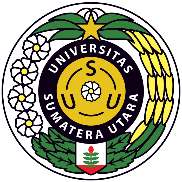 UNIVERSITAS SUMATERA UTARA (USU)FAKULTAS TEKNIKDEPARTEMEN TEKNIK ELEKTROUNIVERSITAS SUMATERA UTARA (USU)FAKULTAS TEKNIKDEPARTEMEN TEKNIK ELEKTROUNIVERSITAS SUMATERA UTARA (USU)FAKULTAS TEKNIKDEPARTEMEN TEKNIK ELEKTROUNIVERSITAS SUMATERA UTARA (USU)FAKULTAS TEKNIKDEPARTEMEN TEKNIK ELEKTROUNIVERSITAS SUMATERA UTARA (USU)FAKULTAS TEKNIKDEPARTEMEN TEKNIK ELEKTROUNIVERSITAS SUMATERA UTARA (USU)FAKULTAS TEKNIKDEPARTEMEN TEKNIK ELEKTROUNIVERSITAS SUMATERA UTARA (USU)FAKULTAS TEKNIKDEPARTEMEN TEKNIK ELEKTROUNIVERSITAS SUMATERA UTARA (USU)FAKULTAS TEKNIKDEPARTEMEN TEKNIK ELEKTROKode DokumenRENCANA PEMBELAJARAN SEMESTERRENCANA PEMBELAJARAN SEMESTERRENCANA PEMBELAJARAN SEMESTERRENCANA PEMBELAJARAN SEMESTERRENCANA PEMBELAJARAN SEMESTERRENCANA PEMBELAJARAN SEMESTERRENCANA PEMBELAJARAN SEMESTERRENCANA PEMBELAJARAN SEMESTERRENCANA PEMBELAJARAN SEMESTERRENCANA PEMBELAJARAN SEMESTERMATA KULIAH (MK)MATA KULIAH (MK)MATA KULIAH (MK)KODERumpun MKBOBOT (sks)BOBOT (sks)SEMESTERTgl PenyusunanTgl PenyusunanPemodelan dan SimulasiPemodelan dan SimulasiPemodelan dan SimulasiTEE320327 AGUSTUS 20227 AGUSTUS 2022OTORISASI / PENGESAHANOTORISASI / PENGESAHANOTORISASI / PENGESAHANDosen Pengembang RPSDosen Pengembang RPSKoordinator RMKKoordinator RMKKa ProdiKa ProdiKa ProdiOTORISASI / PENGESAHANOTORISASI / PENGESAHANOTORISASI / PENGESAHANDr. Maksum Pinem, ST, MTDr. Maksum Pinem, ST, MTSuherman, ST., M.Comp., Ph.DSuherman, ST., M.Comp., Ph.DSuherman, ST., M.Comp., Ph.DCapaian PembelajaranCapaian PembelajaranCPL-PRODI yang dibebankan pada MK         CPL-PRODI yang dibebankan pada MK         CPL-PRODI yang dibebankan pada MK         Capaian PembelajaranCapaian PembelajaranCPL-1Mampu menerapkan pengetahuan matematika, ilmu pengetahuan alam/atau material, teknologi informasi dan kerekayasaan untuk mendapatkan pemahaman menyeluruh tentang prinsip-prinsip Teknik Elektro.Mampu menerapkan pengetahuan matematika, ilmu pengetahuan alam/atau material, teknologi informasi dan kerekayasaan untuk mendapatkan pemahaman menyeluruh tentang prinsip-prinsip Teknik Elektro.Mampu menerapkan pengetahuan matematika, ilmu pengetahuan alam/atau material, teknologi informasi dan kerekayasaan untuk mendapatkan pemahaman menyeluruh tentang prinsip-prinsip Teknik Elektro.Mampu menerapkan pengetahuan matematika, ilmu pengetahuan alam/atau material, teknologi informasi dan kerekayasaan untuk mendapatkan pemahaman menyeluruh tentang prinsip-prinsip Teknik Elektro.Mampu menerapkan pengetahuan matematika, ilmu pengetahuan alam/atau material, teknologi informasi dan kerekayasaan untuk mendapatkan pemahaman menyeluruh tentang prinsip-prinsip Teknik Elektro.Mampu menerapkan pengetahuan matematika, ilmu pengetahuan alam/atau material, teknologi informasi dan kerekayasaan untuk mendapatkan pemahaman menyeluruh tentang prinsip-prinsip Teknik Elektro.Mampu menerapkan pengetahuan matematika, ilmu pengetahuan alam/atau material, teknologi informasi dan kerekayasaan untuk mendapatkan pemahaman menyeluruh tentang prinsip-prinsip Teknik Elektro.Capaian PembelajaranCapaian PembelajaranCPL-2Mampu mendesain komponen, sistem dan/atau proses untuk memenuhi kebutuhan yang diharapkan oleh masyarakat dengan dihadapkan pada batasan realistik yang meliputi aspek hukum, ekonomi, lingkungan, sosial, politik, kesehatan dan keselamatan, keberlanjutan.Mampu mendesain komponen, sistem dan/atau proses untuk memenuhi kebutuhan yang diharapkan oleh masyarakat dengan dihadapkan pada batasan realistik yang meliputi aspek hukum, ekonomi, lingkungan, sosial, politik, kesehatan dan keselamatan, keberlanjutan.Mampu mendesain komponen, sistem dan/atau proses untuk memenuhi kebutuhan yang diharapkan oleh masyarakat dengan dihadapkan pada batasan realistik yang meliputi aspek hukum, ekonomi, lingkungan, sosial, politik, kesehatan dan keselamatan, keberlanjutan.Mampu mendesain komponen, sistem dan/atau proses untuk memenuhi kebutuhan yang diharapkan oleh masyarakat dengan dihadapkan pada batasan realistik yang meliputi aspek hukum, ekonomi, lingkungan, sosial, politik, kesehatan dan keselamatan, keberlanjutan.Mampu mendesain komponen, sistem dan/atau proses untuk memenuhi kebutuhan yang diharapkan oleh masyarakat dengan dihadapkan pada batasan realistik yang meliputi aspek hukum, ekonomi, lingkungan, sosial, politik, kesehatan dan keselamatan, keberlanjutan.Mampu mendesain komponen, sistem dan/atau proses untuk memenuhi kebutuhan yang diharapkan oleh masyarakat dengan dihadapkan pada batasan realistik yang meliputi aspek hukum, ekonomi, lingkungan, sosial, politik, kesehatan dan keselamatan, keberlanjutan.Mampu mendesain komponen, sistem dan/atau proses untuk memenuhi kebutuhan yang diharapkan oleh masyarakat dengan dihadapkan pada batasan realistik yang meliputi aspek hukum, ekonomi, lingkungan, sosial, politik, kesehatan dan keselamatan, keberlanjutan.Capaian PembelajaranCapaian PembelajaranCPL-3Mampu mendesain eksperimen laboratorium dan/atau lapangan serta menganalisis dan mengartikan data untuk memperkuat penilaian teknik khususnya dalam bidang Teknik Elektro.Mampu mendesain eksperimen laboratorium dan/atau lapangan serta menganalisis dan mengartikan data untuk memperkuat penilaian teknik khususnya dalam bidang Teknik Elektro.Mampu mendesain eksperimen laboratorium dan/atau lapangan serta menganalisis dan mengartikan data untuk memperkuat penilaian teknik khususnya dalam bidang Teknik Elektro.Mampu mendesain eksperimen laboratorium dan/atau lapangan serta menganalisis dan mengartikan data untuk memperkuat penilaian teknik khususnya dalam bidang Teknik Elektro.Mampu mendesain eksperimen laboratorium dan/atau lapangan serta menganalisis dan mengartikan data untuk memperkuat penilaian teknik khususnya dalam bidang Teknik Elektro.Mampu mendesain eksperimen laboratorium dan/atau lapangan serta menganalisis dan mengartikan data untuk memperkuat penilaian teknik khususnya dalam bidang Teknik Elektro.Mampu mendesain eksperimen laboratorium dan/atau lapangan serta menganalisis dan mengartikan data untuk memperkuat penilaian teknik khususnya dalam bidang Teknik Elektro.Capaian PembelajaranCapaian PembelajaranCPL-4Mampu menyelesaikan permasalahan teknik khususnya dalam bidang Teknik Elektro secara bertanggungjawab dan memenuhi etika profesi.Mampu menyelesaikan permasalahan teknik khususnya dalam bidang Teknik Elektro secara bertanggungjawab dan memenuhi etika profesi.Mampu menyelesaikan permasalahan teknik khususnya dalam bidang Teknik Elektro secara bertanggungjawab dan memenuhi etika profesi.Mampu menyelesaikan permasalahan teknik khususnya dalam bidang Teknik Elektro secara bertanggungjawab dan memenuhi etika profesi.Mampu menyelesaikan permasalahan teknik khususnya dalam bidang Teknik Elektro secara bertanggungjawab dan memenuhi etika profesi.Mampu menyelesaikan permasalahan teknik khususnya dalam bidang Teknik Elektro secara bertanggungjawab dan memenuhi etika profesi.Mampu menyelesaikan permasalahan teknik khususnya dalam bidang Teknik Elektro secara bertanggungjawab dan memenuhi etika profesi.Capaian PembelajaranCapaian PembelajaranCPL-5Mampu menerapkan metode, keterampilan dan perangkat teknik modern yang diperlukan untuk praktek profesi Teknik Elektro.Mampu menerapkan metode, keterampilan dan perangkat teknik modern yang diperlukan untuk praktek profesi Teknik Elektro.Mampu menerapkan metode, keterampilan dan perangkat teknik modern yang diperlukan untuk praktek profesi Teknik Elektro.Mampu menerapkan metode, keterampilan dan perangkat teknik modern yang diperlukan untuk praktek profesi Teknik Elektro.Mampu menerapkan metode, keterampilan dan perangkat teknik modern yang diperlukan untuk praktek profesi Teknik Elektro.Mampu menerapkan metode, keterampilan dan perangkat teknik modern yang diperlukan untuk praktek profesi Teknik Elektro.Mampu menerapkan metode, keterampilan dan perangkat teknik modern yang diperlukan untuk praktek profesi Teknik Elektro.Capaian PembelajaranCapaian PembelajaranCPL-6Mampu berkomunikasi secara efektif, baik lisan maupun tulisan.Mampu berkomunikasi secara efektif, baik lisan maupun tulisan.Mampu berkomunikasi secara efektif, baik lisan maupun tulisan.Mampu berkomunikasi secara efektif, baik lisan maupun tulisan.Mampu berkomunikasi secara efektif, baik lisan maupun tulisan.Mampu berkomunikasi secara efektif, baik lisan maupun tulisan.Mampu berkomunikasi secara efektif, baik lisan maupun tulisan.Capaian PembelajaranCapaian PembelajaranCPL-7Mampu mengevaluasi tugas-tugas dalam batasan yang ada secara disiplin dan menyeluruh.Mampu mengevaluasi tugas-tugas dalam batasan yang ada secara disiplin dan menyeluruh.Mampu mengevaluasi tugas-tugas dalam batasan yang ada secara disiplin dan menyeluruh.Mampu mengevaluasi tugas-tugas dalam batasan yang ada secara disiplin dan menyeluruh.Mampu mengevaluasi tugas-tugas dalam batasan yang ada secara disiplin dan menyeluruh.Mampu mengevaluasi tugas-tugas dalam batasan yang ada secara disiplin dan menyeluruh.Mampu mengevaluasi tugas-tugas dalam batasan yang ada secara disiplin dan menyeluruh.Capaian PembelajaranCapaian PembelajaranCPL-8Mampu untuk bekerja dalam tim lintas disiplin dan multikultural serta global internasional.Mampu untuk bekerja dalam tim lintas disiplin dan multikultural serta global internasional.Mampu untuk bekerja dalam tim lintas disiplin dan multikultural serta global internasional.Mampu untuk bekerja dalam tim lintas disiplin dan multikultural serta global internasional.Mampu untuk bekerja dalam tim lintas disiplin dan multikultural serta global internasional.Mampu untuk bekerja dalam tim lintas disiplin dan multikultural serta global internasional.Mampu untuk bekerja dalam tim lintas disiplin dan multikultural serta global internasional.Capaian PembelajaranCapaian PembelajaranCPL-9Mampu untuk bertanggung jawab kepada masyarakat dan mematuhi etika profesi dalam menyelesaikan permasalahan Teknik Elektro.Mampu untuk bertanggung jawab kepada masyarakat dan mematuhi etika profesi dalam menyelesaikan permasalahan Teknik Elektro.Mampu untuk bertanggung jawab kepada masyarakat dan mematuhi etika profesi dalam menyelesaikan permasalahan Teknik Elektro.Mampu untuk bertanggung jawab kepada masyarakat dan mematuhi etika profesi dalam menyelesaikan permasalahan Teknik Elektro.Mampu untuk bertanggung jawab kepada masyarakat dan mematuhi etika profesi dalam menyelesaikan permasalahan Teknik Elektro.Mampu untuk bertanggung jawab kepada masyarakat dan mematuhi etika profesi dalam menyelesaikan permasalahan Teknik Elektro.Mampu untuk bertanggung jawab kepada masyarakat dan mematuhi etika profesi dalam menyelesaikan permasalahan Teknik Elektro.Capaian PembelajaranCapaian PembelajaranCPL-10Memiliki kapasitas pembelajaran sepanjang hayat termasuk akses pengetahuan yang relevan tentang isu-isu terkini.Memiliki kapasitas pembelajaran sepanjang hayat termasuk akses pengetahuan yang relevan tentang isu-isu terkini.Memiliki kapasitas pembelajaran sepanjang hayat termasuk akses pengetahuan yang relevan tentang isu-isu terkini.Memiliki kapasitas pembelajaran sepanjang hayat termasuk akses pengetahuan yang relevan tentang isu-isu terkini.Memiliki kapasitas pembelajaran sepanjang hayat termasuk akses pengetahuan yang relevan tentang isu-isu terkini.Memiliki kapasitas pembelajaran sepanjang hayat termasuk akses pengetahuan yang relevan tentang isu-isu terkini.Memiliki kapasitas pembelajaran sepanjang hayat termasuk akses pengetahuan yang relevan tentang isu-isu terkini.Capaian PembelajaranCapaian PembelajaranCPL-11Mampu mengidentifikasi potensi daerah di Sumatera Utara dan menerapkan inovasi, metode, keterampilan, dan perangkat teknik elektro yang relevan untuk mengembangkan potensi daerah tersebut.Mampu mengidentifikasi potensi daerah di Sumatera Utara dan menerapkan inovasi, metode, keterampilan, dan perangkat teknik elektro yang relevan untuk mengembangkan potensi daerah tersebut.Mampu mengidentifikasi potensi daerah di Sumatera Utara dan menerapkan inovasi, metode, keterampilan, dan perangkat teknik elektro yang relevan untuk mengembangkan potensi daerah tersebut.Mampu mengidentifikasi potensi daerah di Sumatera Utara dan menerapkan inovasi, metode, keterampilan, dan perangkat teknik elektro yang relevan untuk mengembangkan potensi daerah tersebut.Mampu mengidentifikasi potensi daerah di Sumatera Utara dan menerapkan inovasi, metode, keterampilan, dan perangkat teknik elektro yang relevan untuk mengembangkan potensi daerah tersebut.Mampu mengidentifikasi potensi daerah di Sumatera Utara dan menerapkan inovasi, metode, keterampilan, dan perangkat teknik elektro yang relevan untuk mengembangkan potensi daerah tersebut.Mampu mengidentifikasi potensi daerah di Sumatera Utara dan menerapkan inovasi, metode, keterampilan, dan perangkat teknik elektro yang relevan untuk mengembangkan potensi daerah tersebut.Capaian PembelajaranCapaian PembelajaranCPL-12Mampu mendesain sistem dan/atau proses untuk memanfaatkan energi baru dan terbarukan sebagai sumber energi listrik alternatif dari potensi sumber daya lokal dan nasional dengan wawasan global.Mampu mendesain sistem dan/atau proses untuk memanfaatkan energi baru dan terbarukan sebagai sumber energi listrik alternatif dari potensi sumber daya lokal dan nasional dengan wawasan global.Mampu mendesain sistem dan/atau proses untuk memanfaatkan energi baru dan terbarukan sebagai sumber energi listrik alternatif dari potensi sumber daya lokal dan nasional dengan wawasan global.Mampu mendesain sistem dan/atau proses untuk memanfaatkan energi baru dan terbarukan sebagai sumber energi listrik alternatif dari potensi sumber daya lokal dan nasional dengan wawasan global.Mampu mendesain sistem dan/atau proses untuk memanfaatkan energi baru dan terbarukan sebagai sumber energi listrik alternatif dari potensi sumber daya lokal dan nasional dengan wawasan global.Mampu mendesain sistem dan/atau proses untuk memanfaatkan energi baru dan terbarukan sebagai sumber energi listrik alternatif dari potensi sumber daya lokal dan nasional dengan wawasan global.Mampu mendesain sistem dan/atau proses untuk memanfaatkan energi baru dan terbarukan sebagai sumber energi listrik alternatif dari potensi sumber daya lokal dan nasional dengan wawasan global.Capaian PembelajaranCapaian PembelajaranCapaian Pembelajaran Mata Kuliah (CPMK) Capaian Pembelajaran Mata Kuliah (CPMK) Capaian Pembelajaran Mata Kuliah (CPMK) Capaian PembelajaranCapaian PembelajaranCPMK 1Memahami konsep radiasi dan parameter-parameter antena yang terdiri dari parameter respon frekuensi dan parameter radiasiMemahami konsep radiasi dan parameter-parameter antena yang terdiri dari parameter respon frekuensi dan parameter radiasiMemahami konsep radiasi dan parameter-parameter antena yang terdiri dari parameter respon frekuensi dan parameter radiasiMemahami konsep radiasi dan parameter-parameter antena yang terdiri dari parameter respon frekuensi dan parameter radiasiMemahami konsep radiasi dan parameter-parameter antena yang terdiri dari parameter respon frekuensi dan parameter radiasiMemahami konsep radiasi dan parameter-parameter antena yang terdiri dari parameter respon frekuensi dan parameter radiasiMemahami konsep radiasi dan parameter-parameter antena yang terdiri dari parameter respon frekuensi dan parameter radiasiCapaian PembelajaranCapaian PembelajaranCPMK 2Mampu menganalisis parameter antenaMampu menganalisis parameter antenaMampu menganalisis parameter antenaMampu menganalisis parameter antenaMampu menganalisis parameter antenaMampu menganalisis parameter antenaMampu menganalisis parameter antenaCapaian PembelajaranCapaian PembelajaranCPMK 3Mampu merancang dan menganalisis karakteristik antena untuk keperluan tertentuMampu merancang dan menganalisis karakteristik antena untuk keperluan tertentuMampu merancang dan menganalisis karakteristik antena untuk keperluan tertentuMampu merancang dan menganalisis karakteristik antena untuk keperluan tertentuMampu merancang dan menganalisis karakteristik antena untuk keperluan tertentuMampu merancang dan menganalisis karakteristik antena untuk keperluan tertentuMampu merancang dan menganalisis karakteristik antena untuk keperluan tertentuCapaian PembelajaranCapaian PembelajaranCPMK 4Mampu merancang antena mikristrip dan antena fraktalMampu merancang antena mikristrip dan antena fraktalMampu merancang antena mikristrip dan antena fraktalMampu merancang antena mikristrip dan antena fraktalMampu merancang antena mikristrip dan antena fraktalMampu merancang antena mikristrip dan antena fraktalMampu merancang antena mikristrip dan antena fraktalPeta CPL – CPMKPeta CPL – CPMKDiskripsi Singkat MKDiskripsi Singkat MKMatakuliah ini mempelajari tentang Konsep dan Aplikasi Pemodelan dan Simulasi, khususnya Simulasi Kejadian Diskrit (Discrete Event Simulation, DES), yang dapat diterapkan sebagai teknik alternatif dalam mengkaji sistem yang kompleks dengan melibatkan komputer untuk meniru perilaku sistem tersebut, dengan pokok bahasan Konsep dasar sistem, model, simulasi dan simulasi kejadian diskrit, Pembangkit bilangan acak, Pemodelan sistem Dinamik, Model simulasi statistik Monte-Carlo, Peubah acak dan sebaran peluang, Teori sistem tunggu layanan tunggal, Aplikasi simulasi kejadian diskrit, Analisis input dan ouput simulasi.Matakuliah ini mempelajari tentang Konsep dan Aplikasi Pemodelan dan Simulasi, khususnya Simulasi Kejadian Diskrit (Discrete Event Simulation, DES), yang dapat diterapkan sebagai teknik alternatif dalam mengkaji sistem yang kompleks dengan melibatkan komputer untuk meniru perilaku sistem tersebut, dengan pokok bahasan Konsep dasar sistem, model, simulasi dan simulasi kejadian diskrit, Pembangkit bilangan acak, Pemodelan sistem Dinamik, Model simulasi statistik Monte-Carlo, Peubah acak dan sebaran peluang, Teori sistem tunggu layanan tunggal, Aplikasi simulasi kejadian diskrit, Analisis input dan ouput simulasi.Matakuliah ini mempelajari tentang Konsep dan Aplikasi Pemodelan dan Simulasi, khususnya Simulasi Kejadian Diskrit (Discrete Event Simulation, DES), yang dapat diterapkan sebagai teknik alternatif dalam mengkaji sistem yang kompleks dengan melibatkan komputer untuk meniru perilaku sistem tersebut, dengan pokok bahasan Konsep dasar sistem, model, simulasi dan simulasi kejadian diskrit, Pembangkit bilangan acak, Pemodelan sistem Dinamik, Model simulasi statistik Monte-Carlo, Peubah acak dan sebaran peluang, Teori sistem tunggu layanan tunggal, Aplikasi simulasi kejadian diskrit, Analisis input dan ouput simulasi.Matakuliah ini mempelajari tentang Konsep dan Aplikasi Pemodelan dan Simulasi, khususnya Simulasi Kejadian Diskrit (Discrete Event Simulation, DES), yang dapat diterapkan sebagai teknik alternatif dalam mengkaji sistem yang kompleks dengan melibatkan komputer untuk meniru perilaku sistem tersebut, dengan pokok bahasan Konsep dasar sistem, model, simulasi dan simulasi kejadian diskrit, Pembangkit bilangan acak, Pemodelan sistem Dinamik, Model simulasi statistik Monte-Carlo, Peubah acak dan sebaran peluang, Teori sistem tunggu layanan tunggal, Aplikasi simulasi kejadian diskrit, Analisis input dan ouput simulasi.Matakuliah ini mempelajari tentang Konsep dan Aplikasi Pemodelan dan Simulasi, khususnya Simulasi Kejadian Diskrit (Discrete Event Simulation, DES), yang dapat diterapkan sebagai teknik alternatif dalam mengkaji sistem yang kompleks dengan melibatkan komputer untuk meniru perilaku sistem tersebut, dengan pokok bahasan Konsep dasar sistem, model, simulasi dan simulasi kejadian diskrit, Pembangkit bilangan acak, Pemodelan sistem Dinamik, Model simulasi statistik Monte-Carlo, Peubah acak dan sebaran peluang, Teori sistem tunggu layanan tunggal, Aplikasi simulasi kejadian diskrit, Analisis input dan ouput simulasi.Matakuliah ini mempelajari tentang Konsep dan Aplikasi Pemodelan dan Simulasi, khususnya Simulasi Kejadian Diskrit (Discrete Event Simulation, DES), yang dapat diterapkan sebagai teknik alternatif dalam mengkaji sistem yang kompleks dengan melibatkan komputer untuk meniru perilaku sistem tersebut, dengan pokok bahasan Konsep dasar sistem, model, simulasi dan simulasi kejadian diskrit, Pembangkit bilangan acak, Pemodelan sistem Dinamik, Model simulasi statistik Monte-Carlo, Peubah acak dan sebaran peluang, Teori sistem tunggu layanan tunggal, Aplikasi simulasi kejadian diskrit, Analisis input dan ouput simulasi.Matakuliah ini mempelajari tentang Konsep dan Aplikasi Pemodelan dan Simulasi, khususnya Simulasi Kejadian Diskrit (Discrete Event Simulation, DES), yang dapat diterapkan sebagai teknik alternatif dalam mengkaji sistem yang kompleks dengan melibatkan komputer untuk meniru perilaku sistem tersebut, dengan pokok bahasan Konsep dasar sistem, model, simulasi dan simulasi kejadian diskrit, Pembangkit bilangan acak, Pemodelan sistem Dinamik, Model simulasi statistik Monte-Carlo, Peubah acak dan sebaran peluang, Teori sistem tunggu layanan tunggal, Aplikasi simulasi kejadian diskrit, Analisis input dan ouput simulasi.Matakuliah ini mempelajari tentang Konsep dan Aplikasi Pemodelan dan Simulasi, khususnya Simulasi Kejadian Diskrit (Discrete Event Simulation, DES), yang dapat diterapkan sebagai teknik alternatif dalam mengkaji sistem yang kompleks dengan melibatkan komputer untuk meniru perilaku sistem tersebut, dengan pokok bahasan Konsep dasar sistem, model, simulasi dan simulasi kejadian diskrit, Pembangkit bilangan acak, Pemodelan sistem Dinamik, Model simulasi statistik Monte-Carlo, Peubah acak dan sebaran peluang, Teori sistem tunggu layanan tunggal, Aplikasi simulasi kejadian diskrit, Analisis input dan ouput simulasi.Bahan Kajian: Materi pembelajaranBahan Kajian: Materi pembelajaranKonsep Sistem, Model dan Simulasi;  Simulasi Kejadian Diskrit (Des); Pembangkit Bilangan Acak; Pemodelan Sistem Dinamik; Model Simulasi Statistik Monte-Carlo; Teori Sistem Tunggu Antrian Tunggal; Peubah Acak dan Sebaran Peluang; Model Distribusi dan Penggunaannya Pada Des; Contoh-Contoh Distribusi dan Aplikasinya; Perbandingan Kofigurasi Alternatif Sistem dan Interval Kepercayaan; Pengenalan Simio Untuk Des dan Studi Kasus; Mahasiswa dapat mengerjakan latihan tentang verifikasi dan validasi model; Mahasiswa memahami perkembangan teori analisis input dan output simulasi; Mahasiswa memahami perangkat lunak simulasi dan kegunaannyaKonsep Sistem, Model dan Simulasi;  Simulasi Kejadian Diskrit (Des); Pembangkit Bilangan Acak; Pemodelan Sistem Dinamik; Model Simulasi Statistik Monte-Carlo; Teori Sistem Tunggu Antrian Tunggal; Peubah Acak dan Sebaran Peluang; Model Distribusi dan Penggunaannya Pada Des; Contoh-Contoh Distribusi dan Aplikasinya; Perbandingan Kofigurasi Alternatif Sistem dan Interval Kepercayaan; Pengenalan Simio Untuk Des dan Studi Kasus; Mahasiswa dapat mengerjakan latihan tentang verifikasi dan validasi model; Mahasiswa memahami perkembangan teori analisis input dan output simulasi; Mahasiswa memahami perangkat lunak simulasi dan kegunaannyaKonsep Sistem, Model dan Simulasi;  Simulasi Kejadian Diskrit (Des); Pembangkit Bilangan Acak; Pemodelan Sistem Dinamik; Model Simulasi Statistik Monte-Carlo; Teori Sistem Tunggu Antrian Tunggal; Peubah Acak dan Sebaran Peluang; Model Distribusi dan Penggunaannya Pada Des; Contoh-Contoh Distribusi dan Aplikasinya; Perbandingan Kofigurasi Alternatif Sistem dan Interval Kepercayaan; Pengenalan Simio Untuk Des dan Studi Kasus; Mahasiswa dapat mengerjakan latihan tentang verifikasi dan validasi model; Mahasiswa memahami perkembangan teori analisis input dan output simulasi; Mahasiswa memahami perangkat lunak simulasi dan kegunaannyaKonsep Sistem, Model dan Simulasi;  Simulasi Kejadian Diskrit (Des); Pembangkit Bilangan Acak; Pemodelan Sistem Dinamik; Model Simulasi Statistik Monte-Carlo; Teori Sistem Tunggu Antrian Tunggal; Peubah Acak dan Sebaran Peluang; Model Distribusi dan Penggunaannya Pada Des; Contoh-Contoh Distribusi dan Aplikasinya; Perbandingan Kofigurasi Alternatif Sistem dan Interval Kepercayaan; Pengenalan Simio Untuk Des dan Studi Kasus; Mahasiswa dapat mengerjakan latihan tentang verifikasi dan validasi model; Mahasiswa memahami perkembangan teori analisis input dan output simulasi; Mahasiswa memahami perangkat lunak simulasi dan kegunaannyaKonsep Sistem, Model dan Simulasi;  Simulasi Kejadian Diskrit (Des); Pembangkit Bilangan Acak; Pemodelan Sistem Dinamik; Model Simulasi Statistik Monte-Carlo; Teori Sistem Tunggu Antrian Tunggal; Peubah Acak dan Sebaran Peluang; Model Distribusi dan Penggunaannya Pada Des; Contoh-Contoh Distribusi dan Aplikasinya; Perbandingan Kofigurasi Alternatif Sistem dan Interval Kepercayaan; Pengenalan Simio Untuk Des dan Studi Kasus; Mahasiswa dapat mengerjakan latihan tentang verifikasi dan validasi model; Mahasiswa memahami perkembangan teori analisis input dan output simulasi; Mahasiswa memahami perangkat lunak simulasi dan kegunaannyaKonsep Sistem, Model dan Simulasi;  Simulasi Kejadian Diskrit (Des); Pembangkit Bilangan Acak; Pemodelan Sistem Dinamik; Model Simulasi Statistik Monte-Carlo; Teori Sistem Tunggu Antrian Tunggal; Peubah Acak dan Sebaran Peluang; Model Distribusi dan Penggunaannya Pada Des; Contoh-Contoh Distribusi dan Aplikasinya; Perbandingan Kofigurasi Alternatif Sistem dan Interval Kepercayaan; Pengenalan Simio Untuk Des dan Studi Kasus; Mahasiswa dapat mengerjakan latihan tentang verifikasi dan validasi model; Mahasiswa memahami perkembangan teori analisis input dan output simulasi; Mahasiswa memahami perangkat lunak simulasi dan kegunaannyaKonsep Sistem, Model dan Simulasi;  Simulasi Kejadian Diskrit (Des); Pembangkit Bilangan Acak; Pemodelan Sistem Dinamik; Model Simulasi Statistik Monte-Carlo; Teori Sistem Tunggu Antrian Tunggal; Peubah Acak dan Sebaran Peluang; Model Distribusi dan Penggunaannya Pada Des; Contoh-Contoh Distribusi dan Aplikasinya; Perbandingan Kofigurasi Alternatif Sistem dan Interval Kepercayaan; Pengenalan Simio Untuk Des dan Studi Kasus; Mahasiswa dapat mengerjakan latihan tentang verifikasi dan validasi model; Mahasiswa memahami perkembangan teori analisis input dan output simulasi; Mahasiswa memahami perangkat lunak simulasi dan kegunaannyaKonsep Sistem, Model dan Simulasi;  Simulasi Kejadian Diskrit (Des); Pembangkit Bilangan Acak; Pemodelan Sistem Dinamik; Model Simulasi Statistik Monte-Carlo; Teori Sistem Tunggu Antrian Tunggal; Peubah Acak dan Sebaran Peluang; Model Distribusi dan Penggunaannya Pada Des; Contoh-Contoh Distribusi dan Aplikasinya; Perbandingan Kofigurasi Alternatif Sistem dan Interval Kepercayaan; Pengenalan Simio Untuk Des dan Studi Kasus; Mahasiswa dapat mengerjakan latihan tentang verifikasi dan validasi model; Mahasiswa memahami perkembangan teori analisis input dan output simulasi; Mahasiswa memahami perangkat lunak simulasi dan kegunaannyaPustakaPustakaUtama:PustakaPustaka1.1.1.1.1.1.1.1.PustakaPustakaPendukung:PustakaPustaka1.1.1.1.1.1.1.1.Dosen PengampuDosen PengampuMatakuliah syaratMatakuliah syaratMg Ke-Kemampuan akhir tiap tahapan belajar (Sub-CPMK)PenilaianPenilaianBantuk Pembelajaran;Metode Pembelajaran;Penugasan Mahasiswa;[ Estimasi Waktu]Bantuk Pembelajaran;Metode Pembelajaran;Penugasan Mahasiswa;[ Estimasi Waktu]Materi Pembelajaran[Pustaka]Bobot Penilaian (%)Mg Ke-Kemampuan akhir tiap tahapan belajar (Sub-CPMK)IndikatorKriteria & TeknikBantuk Pembelajaran;Metode Pembelajaran;Penugasan Mahasiswa;[ Estimasi Waktu]Bantuk Pembelajaran;Metode Pembelajaran;Penugasan Mahasiswa;[ Estimasi Waktu]Materi Pembelajaran[Pustaka]Bobot Penilaian (%)(1)(2)(3)(4)Tatap Muka (5)Daring (6)(7)(8)1Mahasiswa menguasai teori konsep sistem, model dan simulasi    The accuracy in providing the information required     The student’s fluency in reading the memo (spelling, intonation, and speed)    The correctness of the student’s answers Kriteria:Marking SchemeBentuk:Worksheet (Non-Tes)Reading the memo provided.Responding to the opening questions given.Completing the table (problem-solution) according to the information in the memo.Finding the word or phrase with similar meaning (synonym) according to the information in the memo.Classifying the words or phrases with the correct headings.BM [(1x(2x60”)]Kegiatan:Reviewing the previous lessons.Reading the added learning materials.Recording the presence.Responding to opening questions in the ‘Discussion Forum’ section. Submitting the assigned tasks.PT [(1x(2x60”)]Task 3:Restating the information obtained in the form of an a-150-words paragraph. Moda (Learning Management System):elearning@usu.ac.idTM [(1x(2x50”)]Kegiatan:Making notes of the learning materials explained.Responding to the questions or instructions given.Completing all the provided exercises individually.Discussing the exercises completed.Media:Power Point Presentation (PPT)Zoom Meeting Audio RecordingEnglish HandoutMetode Pembelajaran:Online LectureDiscussionSelf-Paced LearningPokok Bahasan:Konsep Sistem, Model dan SimulasiReferensi:Mohon diisikan5%2Mahasiswa memahami simulasi kejadian diskrit (des)    The accuracy in providing the information required     The student’s fluency in reading the memo (spelling, intonation, and speed)    The correctness of the student’s answers Kriteria:Marking SchemeBentuk:Worksheet (Non-Tes)Reading the memo provided.Responding to the opening questions given.Completing the table (problem-solution) according to the information in the memo.Finding the word or phrase with similar meaning (synonym) according to the information in the memo.Classifying the words or phrases with the correct headings.BM [(1x(2x60”)]Kegiatan:Reviewing the previous lessons.Reading the added learning materials.Recording the presence.Responding to opening questions in the ‘Discussion Forum’ section. Submitting the assigned tasks.PT [(1x(2x60”)]Task 3:Restating the information obtained in the form of an a-150-words paragraph. Moda (Learning Management System):elearning@usu.ac.idTM [(1x(2x50”)]Kegiatan:Making notes of the learning materials explained.Responding to the questions or instructions given.Completing all the provided exercises individually.Discussing the exercises completed.Media:Power Point Presentation (PPT)Zoom Meeting Audio RecordingEnglish HandoutMetode Pembelajaran:Online LectureDiscussionSelf-Paced LearningPokok Bahasan:Simulasi Kejadian Diskrit (Des)Referensi:5%3Mahasiswa menguasai pembangkit bilangan acak    The accuracy in providing the information required     The student’s fluency in reading the memo (spelling, intonation, and speed)    The correctness of the student’s answers Kriteria:Marking SchemeBentuk:Worksheet (Non-Tes)Reading the memo provided.Responding to the opening questions given.Completing the table (problem-solution) according to the information in the memo.Finding the word or phrase with similar meaning (synonym) according to the information in the memo.Classifying the words or phrases with the correct headings.BM [(1x(2x60”)]Kegiatan:Reviewing the previous lessons.Reading the added learning materials.Recording the presence.Responding to opening questions in the ‘Discussion Forum’ section. Submitting the assigned tasks.PT [(1x(2x60”)]Task 3:Restating the information obtained in the form of an a-150-words paragraph. Moda (Learning Management System):elearning@usu.ac.idTM [(1x(2x50”)]Kegiatan:Making notes of the learning materials explained.Responding to the questions or instructions given.Completing all the provided exercises individually.Discussing the exercises completed.Media:Power Point Presentation (PPT)Zoom Meeting Audio RecordingEnglish HandoutMetode Pembelajaran:Online LectureDiscussionSelf-Paced LearningPokok Bahasan:Pembangkit Bilangan AcakReferensi:5%4Mahasiswa mampu menerapkan teori pemodelan sistem dinamik    The accuracy in providing the information required     The student’s fluency in reading the memo (spelling, intonation, and speed)    The correctness of the student’s answers Kriteria:Marking SchemeBentuk:Worksheet (Non-Tes)Reading the memo provided.Responding to the opening questions given.Completing the table (problem-solution) according to the information in the memo.Finding the word or phrase with similar meaning (synonym) according to the information in the memo.Classifying the words or phrases with the correct headings.BM [(1x(2x60”)]Kegiatan:Reviewing the previous lessons.Reading the added learning materials.Recording the presence.Responding to opening questions in the ‘Discussion Forum’ section. Submitting the assigned tasks.PT [(1x(2x60”)]Task 3:Restating the information obtained in the form of an a-150-words paragraph. Moda (Learning Management System):elearning@usu.ac.idTM [(1x(2x50”)]Kegiatan:Making notes of the learning materials explained.Responding to the questions or instructions given.Completing all the provided exercises individually.Discussing the exercises completed.Media:Power Point Presentation (PPT)Zoom Meeting Audio RecordingEnglish HandoutMetode Pembelajaran:Online LectureDiscussionSelf-Paced LearningPokok Bahasan:Pemodelan Sistem DinamikReferensi:5%5Mahasiswa dapat mengerjakan latihan tentang model simulasi statistik monte-carlo    The accuracy in providing the information required     The student’s fluency in reading the memo (spelling, intonation, and speed)    The correctness of the student’s answers Kriteria:Marking SchemeBentuk:Worksheet (Non-Tes)Reading the memo provided.Responding to the opening questions given.Completing the table (problem-solution) according to the information in the memo.Finding the word or phrase with similar meaning (synonym) according to the information in the memo.Classifying the words or phrases with the correct headings.BM [(1x(2x60”)]Kegiatan:Reviewing the previous lessons.Reading the added learning materials.Recording the presence.Responding to opening questions in the ‘Discussion Forum’ section. Submitting the assigned tasks.PT [(1x(2x60”)]Task 3:Restating the information obtained in the form of an a-150-words paragraph. Moda (Learning Management System):elearning@usu.ac.idTM [(1x(2x50”)]Kegiatan:Making notes of the learning materials explained.Responding to the questions or instructions given.Completing all the provided exercises individually.Discussing the exercises completed.Media:Power Point Presentation (PPT)Zoom Meeting Audio RecordingEnglish HandoutMetode Pembelajaran:Online LectureDiscussionSelf-Paced LearningPokok Bahasan:Model Simulasi Statistik Monte-CarloReferensi:5%6Mahasiswa memahami perkembangan teori teori sistem tunggu antrian tunggal    The accuracy in providing the information required     The student’s fluency in reading the memo (spelling, intonation, and speed)    The correctness of the student’s answers Kriteria:Marking SchemeBentuk:Worksheet (Non-Tes)Reading the memo provided.Responding to the opening questions given.Completing the table (problem-solution) according to the information in the memo.Finding the word or phrase with similar meaning (synonym) according to the information in the memo.Classifying the words or phrases with the correct headings.BM [(1x(2x60”)]Kegiatan:Reviewing the previous lessons.Reading the added learning materials.Recording the presence.Responding to opening questions in the ‘Discussion Forum’ section. Submitting the assigned tasks.PT [(1x(2x60”)]Task 3:Restating the information obtained in the form of an a-150-words paragraph. Moda (Learning Management System):elearning@usu.ac.idTM [(1x(2x50”)]Kegiatan:Making notes of the learning materials explained.Responding to the questions or instructions given.Completing all the provided exercises individually.Discussing the exercises completed.Media:Power Point Presentation (PPT)Zoom Meeting Audio RecordingEnglish HandoutMetode Pembelajaran:Online LectureDiscussionSelf-Paced LearningPokok Bahasan:Mahasiswa memahami perkembangan teori teori sistem tunggu antrian tunggalReferensi:5%7Mahasiswa dapat mempresentasikan pengetahuan peubah acak dan sebaran peluang    The accuracy in providing the information required     The student’s fluency in reading the memo (spelling, intonation, and speed)    The correctness of the student’s answers Kriteria:Marking SchemeBentuk:Worksheet (Non-Tes)Reading the memo provided.Responding to the opening questions given.Completing the table (problem-solution) according to the information in the memo.Finding the word or phrase with similar meaning (synonym) according to the information in the memo.Classifying the words or phrases with the correct headings.BM [(1x(2x60”)]Kegiatan:Reviewing the previous lessons.Reading the added learning materials.Recording the presence.Responding to opening questions in the ‘Discussion Forum’ section. Submitting the assigned tasks.PT [(1x(2x60”)]Task 3:Restating the information obtained in the form of an a-150-words paragraph. Moda (Learning Management System):elearning@usu.ac.idTM [(1x(2x50”)]Kegiatan:Making notes of the learning materials explained.Responding to the questions or instructions given.Completing all the provided exercises individually.Discussing the exercises completed.Media:Power Point Presentation (PPT)Zoom Meeting Audio RecordingEnglish HandoutMetode Pembelajaran:Online LectureDiscussionSelf-Paced LearningPokok Bahasan:Peubah Acak dan Sebaran PeluangReferensi:5%8UJIAN TENGAH SEMESTER9Mahasiswa menguasai teori model distribusi dan penggunaannya pada des    The accuracy in providing the information required     The student’s fluency in reading the memo (spelling, intonation, and speed)    The correctness of the student’s answers Kriteria:Marking SchemeBentuk:Worksheet (Non-Tes)Reading the memo provided.Responding to the opening questions given.Completing the table (problem-solution) according to the information in the memo.Finding the word or phrase with similar meaning (synonym) according to the information in the memo.Classifying the words or phrases with the correct headings.BM [(1x(2x60”)]Kegiatan:Reviewing the previous lessons.Reading the added learning materials.Recording the presence.Responding to opening questions in the ‘Discussion Forum’ section. Submitting the assigned tasks.PT [(1x(2x60”)]Task 3:Restating the information obtained in the form of an a-150-words paragraph. Moda (Learning Management System):elearning@usu.ac.idTM [(1x(2x50”)]Kegiatan:Making notes of the learning materials explained.Responding to the questions or instructions given.Completing all the provided exercises individually.Discussing the exercises completed.Media:Power Point Presentation (PPT)Zoom Meeting Audio RecordingEnglish HandoutMetode Pembelajaran:Online LectureDiscussionSelf-Paced LearningPokok Bahasan:Model Distribusi dan Penggunaannya Pada DesReferensi:5%10Mahasiswa memahami contoh-contoh distribusi dan aplikasinya    The accuracy in providing the information required     The student’s fluency in reading the memo (spelling, intonation, and speed)    The correctness of the student’s answers Kriteria:Marking SchemeBentuk:Worksheet (Non-Tes)Reading the memo provided.Responding to the opening questions given.Completing the table (problem-solution) according to the information in the memo.Finding the word or phrase with similar meaning (synonym) according to the information in the memo.Classifying the words or phrases with the correct headings.BM [(1x(2x60”)]Kegiatan:Reviewing the previous lessons.Reading the added learning materials.Recording the presence.Responding to opening questions in the ‘Discussion Forum’ section. Submitting the assigned tasks.PT [(1x(2x60”)]Task 3:Restating the information obtained in the form of an a-150-words paragraph. Moda (Learning Management System):elearning@usu.ac.idTM [(1x(2x50”)]Kegiatan:Making notes of the learning materials explained.Responding to the questions or instructions given.Completing all the provided exercises individually.Discussing the exercises completed.Media:Power Point Presentation (PPT)Zoom Meeting Audio RecordingEnglish HandoutMetode Pembelajaran:Online LectureDiscussionSelf-Paced LearningPokok Bahasan:Contoh-Contoh Distribusi dan AplikasinyaReferensi:5%11Mahasiswa menguasai perbandingan kofigurasi alternatif sistem dan interval kepercayaan    The accuracy in providing the information required     The student’s fluency in reading the memo (spelling, intonation, and speed)    The correctness of the student’s answers Kriteria:Marking SchemeBentuk:Worksheet (Non-Tes)Reading the memo provided.Responding to the opening questions given.Completing the table (problem-solution) according to the information in the memo.Finding the word or phrase with similar meaning (synonym) according to the information in the memo.Classifying the words or phrases with the correct headings.BM [(1x(2x60”)]Kegiatan:Reviewing the previous lessons.Reading the added learning materials.Recording the presence.Responding to opening questions in the ‘Discussion Forum’ section. Submitting the assigned tasks.PT [(1x(2x60”)]Task 3:Restating the information obtained in the form of an a-150-words paragraph. Moda (Learning Management System):elearning@usu.ac.idTM [(1x(2x50”)]Kegiatan:Making notes of the learning materials explained.Responding to the questions or instructions given.Completing all the provided exercises individually.Discussing the exercises completed.Media:Power Point Presentation (PPT)Zoom Meeting Audio RecordingEnglish HandoutMetode Pembelajaran:Online LectureDiscussionSelf-Paced LearningPokok Bahasan:Perbandingan Kofigurasi Alternatif Sistem dan Interval KepercayaanReferensi:5%12Mahasiswa mampu menerapkan teori pengenalan simio untuk des dan studi kasus    The accuracy in providing the information required     The student’s fluency in reading the memo (spelling, intonation, and speed)    The correctness of the student’s answers Kriteria:Marking SchemeBentuk:Worksheet (Non-Tes)Reading the memo provided.Responding to the opening questions given.Completing the table (problem-solution) according to the information in the memo.Finding the word or phrase with similar meaning (synonym) according to the information in the memo.Classifying the words or phrases with the correct headings.BM [(1x(2x60”)]Kegiatan:Reviewing the previous lessons.Reading the added learning materials.Recording the presence.Responding to opening questions in the ‘Discussion Forum’ section. Submitting the assigned tasks.PT [(1x(2x60”)]Task 3:Restating the information obtained in the form of an a-150-words paragraph. Moda (Learning Management System):elearning@usu.ac.idTM [(1x(2x50”)]Kegiatan:Making notes of the learning materials explained.Responding to the questions or instructions given.Completing all the provided exercises individually.Discussing the exercises completed.Media:Power Point Presentation (PPT)Zoom Meeting Audio RecordingEnglish HandoutMetode Pembelajaran:Online LectureDiscussionSelf-Paced LearningPokok Bahasan:Pengenalan Simio Untuk Des dan Studi KasusReferensi:5%13Mahasiswa dapat mengerjakan latihan tentang verifikasi dan validasi model    The accuracy in providing the information required     The student’s fluency in reading the memo (spelling, intonation, and speed)    The correctness of the student’s answers Kriteria:Marking SchemeBentuk:Worksheet (Non-Tes)Reading the memo provided.Responding to the opening questions given.Completing the table (problem-solution) according to the information in the memo.Finding the word or phrase with similar meaning (synonym) according to the information in the memo.Classifying the words or phrases with the correct headings.BM [(1x(2x60”)]Kegiatan:Reviewing the previous lessons.Reading the added learning materials.Recording the presence.Responding to opening questions in the ‘Discussion Forum’ section. Submitting the assigned tasks.PT [(1x(2x60”)]Task 3:Restating the information obtained in the form of an a-150-words paragraph. Moda (Learning Management System):elearning@usu.ac.idTM [(1x(2x50”)]Kegiatan:Making notes of the learning materials explained.Responding to the questions or instructions given.Completing all the provided exercises individually.Discussing the exercises completed.Media:Power Point Presentation (PPT)Zoom Meeting Audio RecordingEnglish HandoutMetode Pembelajaran:Online LectureDiscussionSelf-Paced LearningPokok Bahasan:Verifikasi dan Validasi ModelReferensi:5%14Mahasiswa memahami perkembangan teori analisis input dan output simulasi    The accuracy in providing the information required     The student’s fluency in reading the memo (spelling, intonation, and speed)    The correctness of the student’s answers Kriteria:Marking SchemeBentuk:Worksheet (Non-Tes)Reading the memo provided.Responding to the opening questions given.Completing the table (problem-solution) according to the information in the memo.Finding the word or phrase with similar meaning (synonym) according to the information in the memo.Classifying the words or phrases with the correct headings.BM [(1x(2x60”)]Kegiatan:Reviewing the previous lessons.Reading the added learning materials.Recording the presence.Responding to opening questions in the ‘Discussion Forum’ section. Submitting the assigned tasks.PT [(1x(2x60”)]Task 3:Restating the information obtained in the form of an a-150-words paragraph. Moda (Learning Management System):elearning@usu.ac.idTM [(1x(2x50”)]Kegiatan:Making notes of the learning materials explained.Responding to the questions or instructions given.Completing all the provided exercises individually.Discussing the exercises completed.Media:Power Point Presentation (PPT)Zoom Meeting Audio RecordingEnglish HandoutMetode Pembelajaran:Online LectureDiscussionSelf-Paced LearningPokok Bahasan:Analisis Input dan Output SimulasiReferensi:5%15Mahasiswa memahami perangkat lunak simulasi dan kegunaannya    The accuracy in providing the information required     The student’s fluency in reading the memo (spelling, intonation, and speed)    The correctness of the student’s answers Kriteria:Marking SchemeBentuk:Worksheet (Non-Tes)Reading the memo provided.Responding to the opening questions given.Completing the table (problem-solution) according to the information in the memo.Finding the word or phrase with similar meaning (synonym) according to the information in the memo.Classifying the words or phrases with the correct headings.BM [(1x(2x60”)]Kegiatan:Reviewing the previous lessons.Reading the added learning materials.Recording the presence.Responding to opening questions in the ‘Discussion Forum’ section. Submitting the assigned tasks.PT [(1x(2x60”)]Task 3:Restating the information obtained in the form of an a-150-words paragraph. Moda (Learning Management System):elearning@usu.ac.idTM [(1x(2x50”)]Kegiatan:Making notes of the learning materials explained.Responding to the questions or instructions given.Completing all the provided exercises individually.Discussing the exercises completed.Media:Power Point Presentation (PPT)Zoom Meeting Audio RecordingEnglish HandoutMetode Pembelajaran:Online LectureDiscussionSelf-Paced LearningPokok Bahasan:Perangkat Lunak Simulasi dan KegunaannyaReferensi:5%16UJIAN AKHIR SEMESTERTotal Total Total Total Total Total 100